Notas para los boletines de noviembre de 2021 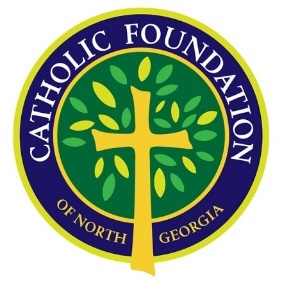 Las notas para los boletines de noviembre se enfocan en donaciones al fondo de dotación parroquial y a iGiveCatholic.Las versiones gráficas de estas notas están disponibles en nuestro sitio web en cfnga.org/resources/parish-resources. También puede compartir estos gráficos en las redes sociales. Nos gustaría trabajar con usted para aumentar el fondo de donaciones de su parroquia, y nos gustaría facilitárselo. Estas notas son solo una forma de comunicar las donaciones planificadas a sus feligreses. Vaya con Dios,Noviembre 7 – 32º Domingo Ordinario¡El Día de Acción de Gracias se aproxima! Haga a donación en honor o en memoria de alguien por quien está agradecido. Este Día de Acción de Gracias, considere hacer una donación al fondo de dotación parroquial en memoria o en honor de alguien por quien está agradecido. Un obsequio al fondo patrimonial de la parroquia en su nombre la beneficiará para siempre. Para obtener más información, comuníquese con Juliet Greco en la Fundación Católica: jgreco@cfnga.org o 404.497.9440. Noviembre 14 – 33º Domingo Ordinario¡Las donaciones avanzadas para #iGiveCatholic comienzan el 15 de noviembre! El 30 de noviembre, en Giving Tuesday (Día anual de Donaciones), usted puede hacer una donación a las parroquias, escuelas, ministerios y organizaciones participantes. Si desea contribuir antes de este día de donaciones en línea, visite https://atlanta.igivecatholic.org/ a partir del 15 de noviembre. Haga una donación para apoyar a sus ministerios favoritos por tan solo $20. Si tiene alguna pregunta, contacte a Contacte a Juliet Greco en la Fundación Católica: jgreco@cfnga.org o 404.497.9440. Noviembre 21 – Solemnidad de Nuestro Señor Jesucristo, Rey del UniversoUnámonos en Acción de Gracias y celebremos ser católicos el martes 30 de noviembre - Giving Tuesday (Día anual de Donaciones). Este día, que se celebra a nivel nacional, usted puede hacer una donación a las parroquias, escuelas, ministerios y organizaciones sin fines de lucro participantes. Visite https://atlanta.igivecatholic.org/ y haga un donativo por tan solo $20. Para obtener más información, comuníquese con Juliet Greco en la Fundación Católica: jgreco@cfnga.org o 404.497.9440.Noviembre 28 –  1er Domingo de Adviento“Mi espíritu se alegre en Dios mi Salvador” - Isaías 61:10 En esta temporada de Adviento, nosotros podemos planificar cómo compartir ese gozo con los demás. Además de cuidar a su familia, recuerde incluir al fondo de dotación parroquial en su testamento o planes patrimoniales. Visite cfngalegacy.org y haga clic en "Plan Your Will” para obtener herramientas de planificación de testamento gratuitas. Para obtener más información, comuníquese con Juliet Greco en la Fundación Católica: jgreco@cfnga.org o 404.497.9440.Juliet GrecoDirectora, Donacionesjgreco@cfnga.org Angela O’DonoghueGerente de Comunicacionesaodonoghue@cfnga.org 